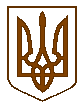 ДЕРЖГЕОКАДАСТРГоловне управління Держгеокадастру у Рівненській областіНАКАЗПро створення постійно діючої 
комісії з оприбуткування, передачі та списання матеріальних цінностейВідповідно до Закону України «Про бухгалтерський облік та фінансову звітність в Україні», Порядку списання об’єктів державної власності, затвердженого постановою Кабінету Міністрів України від 08.11.2007 № 1314 (із змінами та доповненнями), для визначення непридатності до подальшого використання матеріальних цінностей, а також їх своєчасного оприбуткування, забезпечення достовірності даних бухгалтерського обліку та фінансової звітності, перевірки стану та оцінки майнаНАКАЗУЮ:1. Створити постійно діючу комісію з оприбуткування, передачі та списання матеріальних цінностей у складі працівників Головного управління Держгеокадастру у Рівненській області (далі - Головне управління):2. Визнати таким, що втратив чинність наказ Головного управління Держгеокадастру у Рівненській області від 25.08.2020 № 109-од “Про створення постійно діючої комісії зі списання та оприбуткування матеріальних цінностей”.                                                                                                                                                                                                                                                                                                                                                                                                                                                                                                                                                                                                                                                                                                                                                                                                                                                                                                                                                                                                                                                  3. Контроль за виконанням цього наказу залишаю за собою.Начальник                                                                                    Оксана ОВДІЙЧУКВід 19.11.2020 р.            м. Рівне                                    № 162-одІванна САМЧУКІванна САМЧУК- заступник начальника Головного управління, голова комісії.Члени комісії:Члени комісії:Марина СТЕЛІГА Марина СТЕЛІГА - в.о. заступника начальника управління-начальника відділу бухгалтерського обліку та звітності фінансового управління Головного управління;Ігор САМКОВІгор САМКОВ- начальник відділу організаційного та господарського забезпечення управління адміністративно-організаційного забезпечення Головного управління;Тетяна КОСЯНЧУКТетяна КОСЯНЧУК- начальник відділу обліку зобов'язань та розрахунків фінансового управління Головного управління;Олександр ВОЙТЮК Олександр ВОЙТЮК - заступник начальника відділу інформаційних технологій та захисту інформації Головного управління.